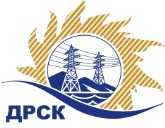 Акционерное Общество«Дальневосточная распределительная сетевая  компания»Протокол № 138/УКС-ВПЗакупочной комиссии по запросу предложений в электронной форме, участниками которого могут быть только субъекты МСП на право заключения договора: Разработка проектных и изыскательских работ для нужд филиала АЭС (Технологическое присоединение потребителей) закупка 110.1 раздел 2.1.1.  ГКПЗ 201931807323216- ЕИСПРИСУТСТВОВАЛИ:  члены Закупочной комиссии 1 уровня АО «ДРСК». ВОПРОСЫ, ВЫНОСИМЫЕ НА РАССМОТРЕНИЕ ЗАКУПОЧНОЙ КОМИССИИ: О признании заявок соответствующими условиям Документации о закупке по результатам рассмотрения ценовых предложений.О ранжировке заявок О выборе победителя закупки.ВОПРОС 1 «О признании заявок соответствующими условиям Документации о закупке по результатам рассмотрения ценовых предложений»РЕШИЛИ:Признать ценовые предложения следующих Участников: 16766 – ИП Казюра Е.И., 18472 – ООО «АПМ» соответствующими условиям Документации о закупке и принять их к дальнейшему рассмотрению.ВОПРОС 2. О ранжировке заявок РЕШИЛИ:Утвердить расчет баллов по результатам оценки заявок:Утвердить ранжировку заявок:ВОПРОС 3. О выборе победителя закупки РЕШИЛИ:Признать Победителем закупки Участника, занявшего 1 (первое) место в ранжировке по степени предпочтительности для Заказчика: ИП Казюра Е.И. с ценой заявки 663 427,49 руб. без учета НДС, являющейся суммарной стоимостью единичных расценок (тарифов), зафиксированных в дополнительном ценовом предложении Участника на переторжку, в соответствии с ориентировочным объемом, указанным в Технических требованиях Заказчика. Предельная стоимость договора в соответствии с п. 5.1 Проекта Договора (Приложение 2 к Документации о закупке) составляет 8 000 000,00 рублей без учета НДС. Срок выполнения работ: с момента заключения договора по 31.12.2019. Условия оплаты: Расчет производится путем перечисления денежных средств на расчетный счет Подрядчика в течение 30 (тридцати) календарных дней с даты подписания актов сдачи-приемки работ обеими сторонами. Окончательный расчет, за исключением обеспечительного платежа, если это предусмотрено условиями договора, производится в течение 30 (тридцати) календарных дней после устранения Подрядчиком замечаний Заказчика и получения положительного заключения по выполненной документации.Инициатору договора обеспечить подписание договора с Победителем не ранее чем через 10 (десять) календарных дней и не позднее 20 (двадцати) календарных дней после официального размещения итогового протокола по результатам закупки.Победителю закупки в срок не позднее 3 (трех) рабочих дней с даты официального размещения итогового протокола по результатам закупки обеспечить направление по адресу, указанному в Документации о закупке, информацию о цепочке собственников, включая бенефициаров (в том числе конечных), по форме и с приложением подтверждающих документов согласно Документации о закупке.Коврижкина Е.Ю.(4162) 397-208город  Благовещенск«28» января 2019 годаКритерий оценки (подкритерий)Весовой коэффициент значимостиВесовой коэффициент значимостиКоличество баллов, присужденных заявке по каждому критерию / подкритерию
(с учетом весового коэффициента значимости) Количество баллов, присужденных заявке по каждому критерию / подкритерию
(с учетом весового коэффициента значимости) Критерий оценки (подкритерий)критерия подкритерия16766  ИП Казюра Е.И.18472 ООО «АПМ»»Критерий оценки 1: Цена договора90%-//-4,501,59Критерий оценки 2: Квалификация (предпочтительность) участника10%-//-0,500,50Подкритерий 2.1: Отсутствие за предшествующие дате окончания подачи заявок 12 месяцев, вступивших в законную силу и не обжалованных Участником судебных актов, которыми установлен факт неисполнения (ненадлежащего исполнения) Участником обязательств по договорам, в которых он выступает поставщиком (поставщиком, подрядчиком, исполнителем) повышает предпочтительность-//-100%5,005,00Итоговый балл заявки 
(с учетом весовых коэффициентов значимости)Итоговый балл заявки 
(с учетом весовых коэффициентов значимости)Итоговый балл заявки 
(с учетом весовых коэффициентов значимости)5,002,09Место в ранжировке (порядковый № заявки)Наименование Участника и/или идентификационный номерДата и время регистрации заявкиИтоговая цена заявки, 
руб. без НДС Возможность применения приоритета в соответствии с 925-ПП1 место16766 – ИП Казюра Е.И.17.12.2018 09:47Общая стоимость договора 8 000 000,00 рублей без учета НДС. В том числе суммарная стоимость за единицу: 663 427,49 руб. без учета НДС нет2 место18472 – ООО «АПМ»15.12.2018 04:16Общая стоимость договора 8 000 000,00 рублей без учета НДС. В том числе суммарная стоимость за единицу: 1 875 628,45  руб. без учета НДС нетСекретарь Закупочной комиссии: Елисеева М.Г.   _____________________________